Киришский район Муниципальное дошкольное образовательное учреждение«Детский сад №27»Долгосрочный проект «Патриотическое воспитание детей дошкольного возраста в условиях современного дошкольного образовательного учреждения«Пешком по Киришам»Тематические  прогулки по городу родителей и детей старшего дошкольного возраста.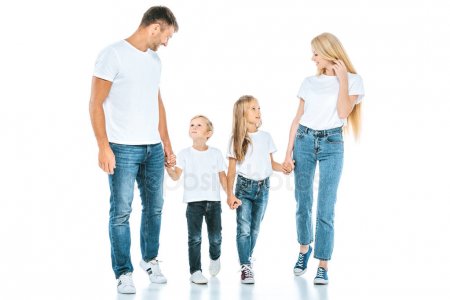 						Разработчик:воспитатель высшей квалификационной категории Громова А.Аг. Кириши 2022Введение.«Человек воспитывается в окружающей его культурной среде незаметно для себя. Не будет корней в родной местности, в родной стране – будет много людей, похожих на степное растение перекати поле»                                                                   Д. С. Лихачев«Если хочешь по-настоящему узнать город, надо ходить пешком»                                                                                                                                                 Андре МоруаФормулирование проблемы: отсутствие тематических прогулок по городу в семейном воспитании детей старшего дошкольного возраста как условия развития познавательного интереса к родному городу и ценностного отношения к родному городу, одной из составляющих патриотического воспитания.Актуальность.Актуальность нашего проекта обусловлена тем, что (по результатам обследования) представления о родном городе у детей весьма фрагментарные, не значительный практический опыт познания своего города, чувственный опыт (отношение к своему городу) выражен не ярко. Это следствие ряда объективных причин:- современный ребёнок, наши дети не исключение, познаёт окружающий мир из окна автомобиля, на большой скорости, поэтому их впечатления ограничены и размыты,- родители в общении с детьми редко затрагивают тему родного города, своего отношения к нему, не делятся своими детскими впечатлениями, - родители рассматривают прогулку с ребёнком, как условие их физического развития,- у родителей недостаточно знаний о роли тематических прогулок по родному городу в развитии и воспитании своего ребёнка дошкольного возраста- дети плохо ориентируются в городе,-  очень мало информации о современном городе Кириши.Поэтому стала актуальной разработка проекта «Пешком по Киришам», как условие для передачи старшего поколения своего отношения, чувств, знаний о своём городе младшему поколению, и обогащения личностного, социального опыта о родном городе детей старшего дошкольного возраста. Практическая реализация проекта будет способствовать непосредственному взаимодействию двух поколений, родителей и детей по взаимообмену, взаимообогащению личностного, социального, чувственного опыта о родном городе.В совместной деятельности будет устанавливаться тесная, доверительная связь между родителями и детьми, а тематическая пешая прогулка по родному городу станет естественной семейной традицией.        В современном дошкольном образовании одной из важнейших задач является задача воспитания человека патриота, обладающего ценностным отношением к своей малой родине. Это отражено в основных принципах ФГОС ДО 1.4.3. 1.4.6. И задачах 1.6.4. 1.6.5. 16.6. В Областном законе о патриотическом воспитании в Ленинградской области, статьи 2.1.1. 2.1.2. 2.2.1., 2.3.1., 3.2.3.Ребёнок дошкольного возраста – это маленький гражданин. Он – носитель ещё не сложившейся, но весьма устойчивой системы ценностей. Детские суждения, представления о жизни, детские познавательные интересы во многом определяются местом его постоянного проживания и являются началом   формирования чувства патриотизма. Именно от родителей, во многом, зависит, каковы будут эти представления о жизни у ребёнка, будет он просто гражданином по факту рождения или патриотом своей страны.Тема нашего проекта «Пешком по Киришам». Выбор данной темы обусловлен тем, что тематические пешие прогулки по городу детей старшего дошкольного возраста с родителями, самыми значимыми людьми в их жизни, играют важную роль в формировании у детей познавательного интереса и воспитания ценностного отношения к городу, в котором они родились и живут.Во время таких прогулок родители помогут детям увидеть, услышать, осязать окружающий мир, обогатить их чувственный опыт эмоционально насыщенными, живыми, запоминающимися образами.Совместные тематические прогулки родителей и детей – это естественное, эмоционально благополучное условие для передачи старшего поколения своего отношения, чувств, знаний о родном городе младшему поколению. Во время тематических пеших прогулок будут органично решаться задачи развития коммуникации, ранней социализации, познавательной, двигательной активности.Поэтому цель нашего проекта: содействие в организации тематических пеших прогулок детей старшего дошкольного возраста и родителей, как условие формирования у детей устойчивого познавательного интереса и ценностного отношения к родному городу, посредством совместной проектной деятельности. Объект проекта: тематические пешие прогулки по городу.Предмет проекта: организация тематических пеших прогулок посредством совместной проектной деятельности как условие формирования у детей устойчивого познавательного интереса и ценностного отношения к родному городу.Принципы построения проекта:Принцип сочетания научной обоснованности с практическим применением.Принцип единства воспитательных, образовательных, развивающих целейПринцип интеграции образовательных областейПринцип личностно-риентированного подходаПрактическая значимость проектаПроект показал эффективность совместной проектной деятельности детей старшего дошкольного возраста и родителей в формировании у детей   устойчивого познавательного интереса и чувства принадлежности к родному городуПроект является мало затратным, представляет интерес для воспитателей ДОО, организующим совместную проектную деятельность детей старшего дошкольного возраста и родителей.Новизна проекта:-  в актуальности темы проекта, которая соответствует современным требованиям ДО.-  во включении родителей в совместный проект, который способствует активному, непосредственному взаимодействию с детьми.- разработке и апробации тематических прогулок по родному городу, игр, НОД по теме проекта.Гипотеза: мы предположили, что организация тематических прогулок по городу в совместной проектной деятельности будет способствовать повышению педагогической компетенции родителей, о роли данных прогулок в развитии и воспитании своих детей, установлению открытых доверительных отношений между родителями и детьми                          Паспорт проектаПо доминирующей деятельности: познавательно - исследовательский, творческий.По количеству участников: групповойПо характеру контактов: среди детей одной группыПо продолжительности: долгосрочный (20.08.2021-30.04.2023)Участники проекта: дети старшего дошкольного возраста, воспитатели, родители, внутренние и внешние социальные партнеры.Цель, задачи, ожидаемые результаты, продукт проекта.Цель: содействие в организации тематических прогулок по родному городу родителей и детей старшего дошкольного возраста, как условие формирование у детей познавательного интереса и ценностного отношения к своему городу, посредством совместной проектной деятельности.Задачи для детей:-  обогатить представления детей о родном городе путем ознакомления с тематическими литературными, музыкальными, художественными произведениями.- развить познавательные, коммуникативные, игровые компетенции в совместной деятельности с родителями.- накопить новый личностный и социальный опыт о родном городе- воспитать самостоятельность, отзывчивость, взаимовыручку, заинтересованное и уважительное отношение к взрослымЗадачи для родителей:- обогатить представление о значении тематических прогулок по родному городу в развитии ребенка старшего дошкольного возраста.- формировать умение организовать тематическую прогулку по городу, охраняя баланс между желанием ребенка и пользой.- накопить новый опыт взаимодействия и сотрудничества со своими детьми в совместной проектной деятельности.- проявлять инициативу в планировании и практической реализации проекта.Задачи для воспитателей:- создать модель включения тематической прогулки по городу в образовательную деятельность детей старшего дошкольного возраста.- разработать тематические прогулки по городу, НОД, игры по теме проекта- определить формы и способы взаимодействия участников проекта.- конкретизировать формы и способы, мотивирующие мальчиков старшего дошкольного возраста к участию в проекте.- уточнить роль воспитателя - помощника, советчика.  Ожидаемые результаты:для детей:- новый уровень представлений о родном современном городе- новый уровень развития познавательных, коммуникативных, игровых компетенций.- обретенный, качественно новый, практический опыт познания своего города.для родителей:- новые знания и представления о значении тематических пеших прогулок в развитии и воспитании для детей старшего дошкольного возраста- заинтересованное отношение к тематической прогулке по городу со своим ребенком- новый обретенный опыт взаимодействия и сотрудничества со своим детьми в совместной проектной деятельности для воспитателей:- созданная модель включения тематических прогулок по городу в образовательную деятельность детей старшего дошкольного возраста.- разработки тематических прогулок по городу, НОД, игр по теме проекта.- подбор форм и способов взаимодействия участников проекта.- конкретные формы и способы, мотивирующие мальчиков старшего дошкольного возраста к участию в проекте.-  определение роли помощника, советчика.Продукт проекта – созданная модель включения тематических прогулок по городу в образовательную деятельность детей старшего дошкольного возраста.Итоговое мероприятие: тематический праздник «Город, в котором я живу».Ресурсное обеспечение проекта.Основная образовательная программа МДОУ «Детский сад №25» города КиришиМетодическая, справочная литература для воспитателей и родителейОсновные формы совместной деятельности участников проекта.Модели взаимодействия участников проектаИгры, игровые упражнения для развития творческих способностей детей по теме проектаФункция воспитателя – помощника, советчика.Материально-техническое обеспечение: телевизор, компьютер, видеокамера, фотоаппарат, принтер, магнитофон, микрофонИнформационно-образовательные сайты интернета.Возможные риски Рефлексия.По завершению каждой тематической прогулки  разместила в группе экран с мнемотаблицами мероприятия проекта. Это помогло детям в ответах на вопросы:- что было самым интересным?- что нового узнал?-что удивило?-что было трудным?- что у тебя получилось?Для большинства детей в проекте были интересными тематические прогулки с родителями, выпускниками группы, заседание «Клуба знатоков». Новое - как много разных улиц в городе. Трудным было - составление плана, маршрутов, но это не исключало интереса детей. Получилось - придумать стихи о городе, рисунки о городе, городские загадки.Ответы родителей на эти вопросы показали, что для большинства родителей самым интересным в проекте были тематические прогулки с детьми. Новое – интерес детей к городу детства родителей, сами узнали многое новое о своём городе. Удивила – универсальность тематической прогулки, ее образовательный потенциал. Трудным -  планирование совместной деятельности с детьми. Получилось: поделиться и обменяться с детьми своим отношением к своему городу и понять отношение детей к своему городу. Родители выразили желание и готовность к дальнейшему участию в совместной проектной деятельности.Вопросы для воспитателей и ответы.Какие мероприятия были наиболее удачными и эффективными?Наиболее удачными и эффективными были разработанные и реализованные в проекте тематические прогулки и игры, которые обеспечили непосредственное продуктивное взаимодействие родителей и детей по обмену опыта познания города, отношением к родному городу, а также доверительный, открытый, партнёрский характер взаимоотношений родителей и детей.Что нужно изменить или учесть в последующем совместном проекте?В дальнейшем важно учесть опыт совместного обсуждения и планирования проекта с родителями их творческий потенциал. Это реальная возможность проявления и реализации инициативы родителей как дополнительного образовательного ресурса проекта по тематике и форме организации.Что удалось?Разработать и реализовать модель взаимодействия родителей и детей в совместной проектной деятельности, которая обеспечивает полноту, доверительность взаимоотношений родителей и детей. Сохранить традиции группы. Придумать детские песни по теме проекта «Девчонки – киришанки», «Прогулка по городу» - с картинками, «Навигатор я живой», танцы  «Девчонки – киришанки», «Я  счастливый человек»Задачи проекта: Изучить научно-методическую литературу о тематических пеших прогулок по городу детей старшего дошкольного возрастаПовысить педагогическую компетенцию родителей о роли тематических прогулок по городу в развитии детей старшего дошкольного возраста.Разработать модель взаимодействия детей и родителей по взаимообмену опыта, отношения, знаний о родном современном городе в совместном проекте.Конкретизировать роль воспитателя помощника и советчика на каждом этапе проектаЭтапы планирования.Модель трех вопросов для детейМодель трех вопросов для родителейПервый этап – подготовительный.Срок: 20.08.21. - 10..21г.Цель: определение задач для всех участников проекта формы  организации и взаимодействия. Совместное планирование мероприятий проекта.Второй этап – основной.Срок – 10.09.2021 – 20.04.2023.Цель: практическая реализация намеченного плана в совместной деятельности детей  и  родителей.Организация образовательной деятельности в рамках практической реализации проекта с детьми старшего дошкольного возраста и родителей соответствует требованиям и принципам ФГОС ДО.Формы организации и формы взаимодействия подобраны с учетом интересов детей и их возрастными особенностями.Третий этап – заключительный (продуктивный)Срок – 4 я неделя апреля 2023 г.Организация и проведения тематического праздника «Город, в котором я живу»Цель: обогатить личностный  и социальный опыт детей старшего дошкольного возраста запоминающимися  впечатлениями о своём городе в увлекательной, занимательной форме. Вовлечь детей в творческую деятельность.                                                   Приложение Тематические прогулки по городу  «Улицы нашего города».Тематическая прогулка  проводиться один раз в месяц в последнее воскресенье (субботу) месяца. Место сбора – первый дом улицы, в  12 часов, продолжительность прогулки – 40-60 минут. План прогулки: - название улицы (почему так называется, было ли раньше другое  название);- движение по плану улицы, остановка у социально значимых объектов (название, назначение, была ли реконструкция),  обозначение на плане улицы символами;- перекрёстки (улицы - соседи)- у последнего дома обмен мнениями по прошедшей прогулке, озвучивание  следующей тематической прогулки.Оборудование: Табличка «Пешком по Киришам», мегафон, план улицы, символы социальных  объектов (на липучках), аптечка, вода, книга отзывов и предложений.Календарь прогулок:Сентябрь  2021 – проспект Ленина (детский сад находится на проспекте)Октябрь  2021 –  улица Советская (первая пересекающая  проспект Ленина)Ноябрь 2021 – проспект Героев (пересекает проспект Ленина)Декабрь 2021 – улица  Пионерская ,улица Комсомольская (первые улицы города, короткие и заканчиваются на пересечении с улицей Советской )Январь  2022 – бульвар Молодёжный (единственный бульвар в городе)Февраль  2022 – Волховская набережнаяМарт 2022 – улица Нефтехимиков Апрель  2022  – проспект ПобедыПервые прогулки проводят воспитатели, а последующие родители (по желанию).Тематические прогулки по городу – это импульс к планированию и организации образовательной деятельности в группе.Традиции группы.1.Обращение воспитателей к детям:  наши  юные киришане, киришанин, киришанка .2. Совместный обзор городской прессы – один раз в неделю3. Чествование  детей, родителей - участников, победителей на соревнованиях, конкурсах, проходящих за пределами детского сада4.  Участие в городских праздниках, конкурсах, акциях5. Встречи с интересными людьми (строитель, художник, кружевница, учитель, стоматолог и т. д.)6. Сюжетно – ролевая игра «Детское телевидение» - один раз в месяц, при необходимости дополнительные передачи. Городские, семейные, групповые  события, новости7. Открытое заседание «Клуба знатоков» - один раз в год . Тема «Наши Кириши»8. Работа с планом города – один раз в месяц и по необходимости            Игровые задания и упражнения  для  развития творческих способностей детей:- игровое задание «Чего не хватает в нашем городе?»- игровое задание «Новые городские клумбы, уличные фонари, автобусные остановки»- игровое задание: приём иностранного гостя в городе - игровое задание: название новой улицы, новый дом, детская площадка- игровые упражнения: угадай настроение парковой скамьи, о чем мечтает парковая скамья  и т.д.- творческие рассказы: что тебе рассказал светофор, что слышит дерево у подъезда, почему в окнах дома не горит свет.- творческое задание: придумай стихотворение о городе, загадки о социальных объектах города.Работа с родителями:- анкетирование - консультирование - подбор методической литературы в библиотеку родителей- семинар – практикум «Взаимодействие родителей и детей  во время тематической прогулки»- сбор материала – история семьи, связанная с темой «Наш город»- составление кроссвордов по темеВыводы.Ожидаемые результаты проекта достигнуты в полном объёме.Помимо достигнутых результатов, в период подготовки нашего проекта были инициировано детьми и родителями   составление  книги стихов и песен для детей дошкольного возраста, проекта «Площади и парки города», «Кириши для нас, мы для Киришей», «Кириши – город детства» Это подтверждение устойчивого интереса к тематическим прогулкам по городу родителей и детей. Понятно, что один,  даже самый успешный,  проект не решит  полностью задачу воспитания  у детей ценностного  отношения  к малой родине,  чувства патриотизма  Однако,  мы уверены, что каждый  такой проект  даёт не видимые, но ощутимые результаты  в воспитании  ценностного  отношения  к своему городу не только  наших детей, но и нас взрослых (воспитателей, родителей).Дальнейшее развитие проекта.Наполнение банка «Игротеки»  играми для   детей старшего возраста по теме «Наш город».Разработка детско-родительского проекта «Кириши – город  детства», «Кириши для нас, мы для Киришей», «Парки и площади  города»Организация встреч с интересными людьми нашего города .Знакомство с профессиями жилищно-коммунального хозяйства города .Трансляция проекта.Наш проект был представлен в рамках работы районного методического объединения города 22.04.23 г., и получил высокую оценку воспитателей нашего города. Воспитатели высказали мнение, что данный проект может быть реализован в образовательной деятельности полностью, частично, либо отдельными мероприятиями, при организации совместного детско-родительского проекта.Список литературы.ФГОС  ДО Электронный текст документа подготовлен ЗАО «Кодекс» и сверен  по:  Российская газета, N 265, 25.11.2013.Областной закон Ленинградской области о патриотическом воспитании в Ленинградской области. Официальный электронный текст ИПС «Кодекс», С-Петербург  13 ноября 2015 года №115 - 03 Веракса Н.Е., Веракса А.Н. Проектная деятельность дошкольников. Пособие для педагогов дошкольных учреждений. М., Мозаика – Синтез, 2008 – 112-с.Тематические прогулки в детском саду . Н. Ю. Белая и др.. – М.: Перспектива, 2014.В. И. Бабуркин,  Г.Н. Максимова,  Белые пятна  истории Киришского  района, - Углич: ИП «Углич», 2015 -337 с.- ил.И.В. Богачева и др., Мое отечество – Россия. – М.: Из-во ГНОМ и Д, 2005.-232с. Кравцов Г.Г. , Р. И. Жуковская  и др. Родной край- М. : просвещение, 1985.  – 238 с. Михайлова-Свирская Л.В. Работа с родителями. Пособие для педагогов ДОО. ФГОС / Л.В. Михайлова-Свирская. – Москва : .Просвещение, 2015 -95с.Сборник История г. Кириши  и района, издание Киришского краеведческого музея,1995 г.Здравствуй, город  Кириши!  Л.,  Лениздат,  1977 – 232 с.Наша Родина / Сост. Н.Ф.  Виноградова, с. А. Козлова. – М.::Просвещение, 1984 -304 с., ил.Приложение 1Анкета для родителей«Тематические прогулки по городу с детьми старшего дошкольного возраста»Считаете  вы тематическую прогулку по городу важной составляющей в развитии и воспитании своего ребёнка? Вы гуляете с ребёнком, с целью ознакомления ребёнка с городом?Вы  делитесь своими детскими впечатлениями  с  ребёнком о городе своего детства?Обсуждаете вы с ребёнком план прогулки по городу? Вы поддерживаете познавательный интерес ребёнка  к тематическим   прогулкам?Проводите обмен мнениями после прогулки?Как фиксируете совместную прогулку с ребёнком?Учитываете желания своего ребенка погулять?Вам интересны совместные прогулки с ребёнком?Что вы делаете, если ребёнок отказывается гулять?Как вы объясняете ребёнку невозможность  прогулки в данное время?                                                                                                                                                               Приложение 2                                                  Модель включения тематических прогулок по городу  в образовательную деятельность детей старшего дошкольного возрастаПриложение 3                                       Сюжетно ролевая игра «Детское телевидение»Оборудование: экран телевизора, расположенный на столе, стулья микрофоны, планшеты для ведущих с планом передачи.Программа передачи готовит редакционная группа6 дети, помощь воспитателя.  Зрители - дети группы, воспитатели, периодически родители, сотрудники детского сада, социальные партнёры. Редакционная группа формировалась по  инициативе детей: кто будет редактором, ведущим, оператором, техническим работником и т. Д.План передачи-  новости группы (в том числе тематическая прогулка месяца)-  городские новости- гость студии- интересное рядом-  музыкальная пауза-  реклама- объявление, кто готовил  передачу- анонс следующей передачи: время, темаРубрики в течение  года менялись, добавлялись или убирались, в связи с возникшими яркими событиями, ситуациями, которые заинтересовали детей, или которые должны были привлечь внимание детей.  Подготовка к телепередачи  включала в себя обсуждение рубрик, их содержание, а также манеру поведения и речи ведущих, их внешнего вида, взаимодействию партнёров, взаимопомощь, взаимозаменяемость.Пример периодически выходящих рубрик «Советы Айболита», «Дачные секреты», «В гостях у Самоделкина»,  «Вторая жизнь (использование старых вещей)» и  т. Д.Между  рубриками проходила музыкальная заставка «Музыкальная пауза: дети  пели, танцевали, играли на музыкальных инструментах, проводили музыкальные игры. Тема музыкальных произведений созвучна интересам детей текущего момента, темой передачи. Рекламная пауза это реклама новой, книги, игрушки,  рецепта блюда, концерта, спортивного снаряда и т. Д. Гостями студии были дети, родители, сотрудники детского сада, выпускники группы, социальные партнёры. По окончанию передачи совместное обсуждение со зрителями, а далее анализ  внутри редакционной группы: что получилось, что не в полной мере, какие изменения нужно внести.Приложение 4                                Интеллектуальная игра  заседание «Клуба знатоков»                                            Открытое заседание  от 22 . 04. 2022г.                                                   Тема «Город, в котором я живу».Открытое заседание «Клуба знатоков проходит один раз в год в музыкальном зале. Участники команды: три команды детей и команда родителей, судейская бригада – родители младшей группы и сотрудники детского сада, ведущий – воспитатель группы. Зрители – болельщики: родители, воспитатели детского сада, выпускники группы прошлых лет, социальные партнёры. Каждая команда формируется по желанию детей. Капитан команды выбирается командой. Задача капитана выслушать ответы участников команды, выбрать правильный ответ, нажать кнопку и объявить выступающего. Если у команды нет ответа, ответить самому, или попросить помощь зала(один раз в одном раунде).Команда придумывает  название команды  и девиз. Музыкальную паузу готовят дети, которые не участвуют в заседании (игре)Оборудование: два стола, кнопка-сигнал на каждом столе, стулья, большая, малая сова, дипломы участников и победителей заседания, символ музыкальной паузы.Правила игры: игра проходит в три раунда. Участие в первом  раунде определяет жребий. В последующих раундах  команда – победитель определяет соперника. При равных результатах раунда задаются дополнительные вопросы, до победного очка той или иной команды, или в борьбу вступают капитаны команд. Зрители определяют лучшего игрока. По окончанию каждого раунда судья объявляет результат. По окончанию игры объявляют  победителя обладателя Большой совы, по количеству набранных очков, обладателя Малой совы.                                                                     Ход заседания.1.раунд. Вопросы-  Какие улицы соединяет переулок Школьный?     -  Названия каких улиц  начинаются с гласной?- Сколько проспектов в нашем городе, их названия?- Назовите  имя и фамилию архитектора нашего города.-  На какой улице находится дом, с мемориальной доской, посвященной архитектору Киришей?- Какой общественный транспорт работает в городе?2. Раунд. Вопросы.- На какой улице находится каштановая аллея?- Назовите учреждение города , на здании которого находится российский флаг и герб города?- Сколько елей посажено напротив Дворца культуры?- На какой улице построен первый девятиэтажный дом?- На какой улице расположены дома-близнецы?- Сколько стадионов в городе?3. Раунд. Вопросы.- Как называется первая улица города?-Сколько этажей в первом доме города?- Что находится напротив школы Искусств?- Назовите улицы, пересекающие проспект Ленина.- На какой улице находится городская типография?- На какой улице расположена «Ледовая арена»Дополнительные вопросы:- Назовите самую длинную улицу города.-Назовите улицы, названные в честь деревьев.- Назовите адрес нашего детского сада.Подготовительный этап к открытому заседанию проходит  регулярно в течение года в группе между командами детей группы. Темы определяются по желанию детей. Один раз в два месяц                                                                                                                                             Приложение 5                                                                                                                                                                                        Игра «Лучший город»  (авторская)  «Спросите меня:  Твой   город  какой?  И я вам отвечу: Он лучший, живой».Для детей 4-7 лет дошкольного возраста.Цель: дополнить и конкретизировать  представления детей о своём городе.  Учить формулировать утверждения и их обоснования с помощью примеров и  объяснений.Материал:  две  карты,  в середине  которых расположен символ  человека  и города.  Маленькие карточки- символы, обозначающие:   рост,  дыхание,  голос,  адрес,  имя,  настроение  и т. Д.Количество  участников:  два ребёнка  и более.Правила игры: ведущий напоминает  правила игра, начинает ребёнок, у которого готов ответ. Если ответ  верный (подтверждают или опровергают остальные игроки),  то  игрок ставит   маленькие  карточки- символы  на  большие карты  и  получает  фишку. Побеждает тот, у кого больше фишек.Ход игры:-  Я и город  похожи, тем,   что я расту  и город  тоже (новостройки)-  Я дышу и город тоже (городские  насаждения)-  У меня есть имя, у города название-  У меня есть День рождения, у города тоже-  У меня есть адрес, у города тоже-  У меня есть голос, у города тоже (в разные части суток)- Я  сплю и город тоже-  Я умываюсь и город тоже-   Я радуюсь и город тоже (успехи киришан, появление нового социального объекта)-  Я наряжаюсь в праздники и город тоже- Я огорчаюсь и город тоже-  Я могу заболеть и город тоже (нарушение экологии)-  Я бережно и заботливо отношусь к городу, а город ко мне (не бросаю мусор, не ломаю, не рисую на стенах, берегу воду, выгуливаю животных на площадке) и город тоже (детский сад, детские площадки, детская поликлиника, кинотеатр, кружки)-  Я знакомлюсь со своим городом,  а город со мной (мои успехи и достижения)-  Я мечтаю, город тоже.Приложение  6          Авторские песни к тематическому празднику  «Город, в котором я живу»Песня «Девчонки – киришанки».Слова  Мартиросян О.А., музыка Заяц Н.М.Снова в Киришах зима замела, завьюжилаИ укрыла все дома белым, нежным   кружевом.Припев: А девчонки – киришанки, видя эту красоту,Вновь берут коклюшки в  руки, кружева плетут.Плетешок за плетешком, ниточки сплетаются,Плетешок за плетешком, в узоры превращается.За зимой придет весна с солнцем и капелью,И украсит город наш яркой свежей зеленью.Лето ходит, улыбаясь, по проспектам, улицамИ цветами городскими день и ночь любуется.Заглянула осень к нам, закружила листья,Подарила тротуарам коврик золотистый.Песня «Навигатор я живой»Слова  Мартиросян  О. А., музыка Заяц Н. М.Я сегодня не мальчишка, не сынишка дорогой,Я сегодня – навигатор, навигатор я живой.Позвоню своим подружкам, позвоню своим друзьям,Приглашу их на прогулку с навигаторомПрипев: Пешком по Киришам с друзьями мы пойдём,И маму с папой мы с собою позовём,И будем вместе мы по городу шагать,Ведь вместе можно многое про город свой узнать.Где у улицы начало, где у улицы конец?Кто придумал ей название? Где же в Киришах Дворец?Как пройти в библиотеку, школу восемь нам найти?Навигатор вам поможет, лишь запрос введи.Навигатор, навигатор, всем понравилась игра,Только жалко, очень жалко быстро кончилась она.-Всем пока, до выходного: - говорю своим  друзьям,В воскресенье погуляем с навигатором.Песня «Прогулка по городу» (с картинками)Слова  Мартиросян  О.А., музыка А.  Филиппенко, песня «Детский сад» (медленно)Мы по Киришам шагаем, что увидим замечаем,Это дом, а там аптека, здесь прошли два человека.Припев: Подъезжает к нам такси, просигналило: - Би-би!Подвести могу я вас! Вот, спасибо, не сейчас.Магазин «Пятёрочка», а рядом остановочка ,Можем мы в автобус сесть, тормозит водитель здесь.Рядом овощной ларёк, он закрытый на замок.Где же, где же продавец, вот вернулся, молодец!Поливальная машина умывает улицу,А ворона смотрит с крыши, чистотой любуется.Мы по Киришам шагали, что увидели, узнали,В детский сад вернулись мы, вот какие молодцы!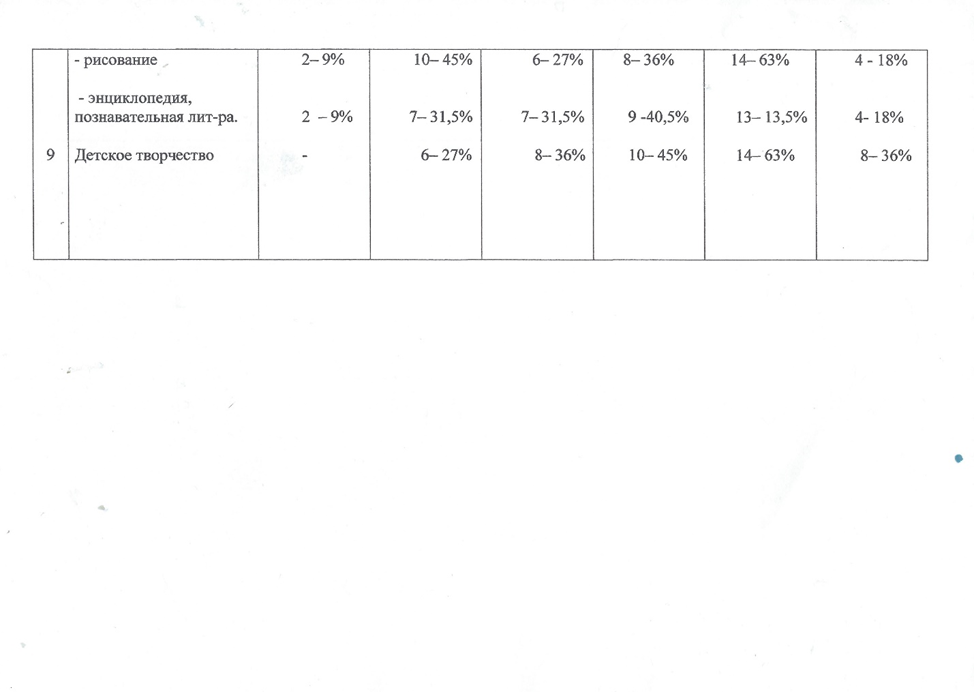 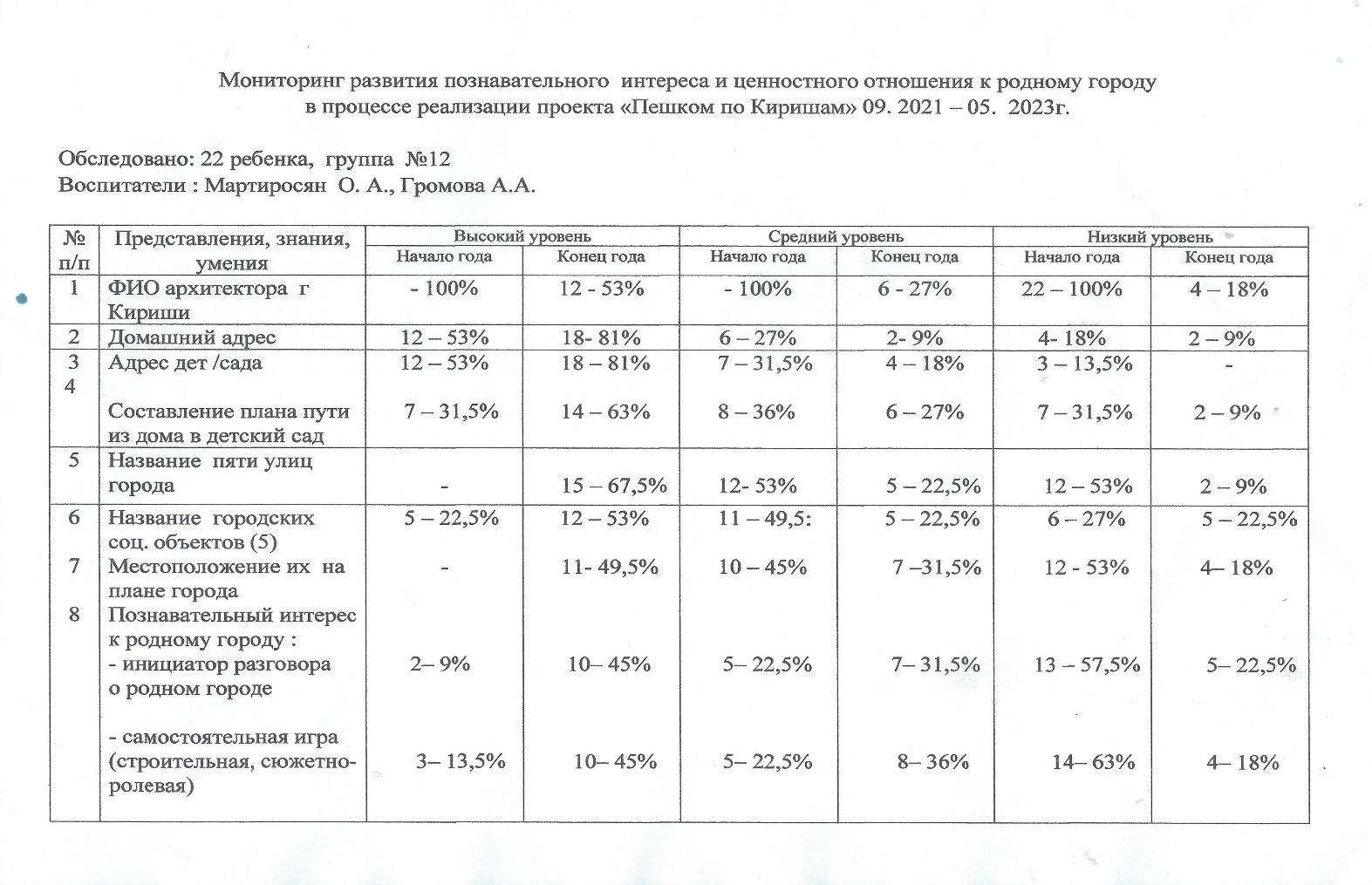 РискиУсловия возникновенияПути преодоленияСопротивление родителей к участию в проектеЗанятость родителей, упрощенное понимание значения тематических прогулок по городу в развитии детей старшего дошкольного возрастаИнформирование, консультирование, формирование рефлексивной компетенции родителейНерациональное распределение родителей в проектеОбобщенный план участия родителей в проекте, составленный воспитателемВключение родителей в совместное обсуждение и планирование проекта. Четкое распределение ролей и степени участия на каждом этапе проекта.Невысокий уровень мотивации некоторых детей старшего дошкольного возраста к участию в проектеТематическая прогулка по городу не входит в сферу их устойчивых интересов Отбор и конкретизация форм и способов мотивирующих этих детей к участию в проекте.Что мы знаем?Что хотим узнать?Как можно узнать?Мы родились и живём в городе Кириши.В городе много улиц и  социальных объектов.Родители родились и живут в нашем городеАрхитектор разрабатывает проект города.Каким был город, когда родители были детьми?Какие улицы в нашем городе? Чем они похожи, чем отличаются?Какой была улица и двор детства родителей?Кто разработал проект нашего города?Обратиться к семейным архивам, расспросить родителей.Побеседовать с  родителями, попросить показать улицу, двор их детства.Попросить родителей  показать сходства и отличия соседних улиц. Совместный поиск (родителей и детей) информации об архитекторе нашего города.Что мы знаем?Что хотим узнать?Как можно узнать?В группе проводят тематические прогулки по городу.Дети – активные участники тематических прогулокТематические прогулки детей похожи на прогулки родителей, когда они были детьми.Какие  тематические прогулки проводят в группе?Как проводится тематическая  прогулка, какой план, составляющие прогулки?В чём схожесть и отличия тематических прогулок детей и  родителей, когда они были детьми?Расспросить детей, воспитателей, познакомиться с  отчётом о тематических прогулках.Расспросить, попросить показать, вместе с детьми обсудить.Беседа, совместная деятельность родителей и детейН/ПНаправление работыСодержание деятельности.Взаимодействие воспитателей группыИзучение методической литературы по теме  «Тематические прогулки по городу с детьми старшего дошкольного возраста» Обоснование актуальности темы проекта, мотивации и выбора, определение цели и задач проекта.Определение форм взаимодействия участников проектаОпределение форм, организации совместной деятельности участников проектаРазработка тематических прогулок по городу, НОД, игр по теме проектаПодбор художественных, литературных, музыкальных произведений по теме проектаКонкретизация  организации воспитателя – помощника, советчика на каждом этапе проекта.Взаимодействие воспитателей и родителейАнкетирование на тему «Тематические прогулки по городу с детьми старшего дошкольного возраста» , «Прогулка по городу моего детства»Консультирование «Особенности тематических прогулок для детей старшего дошкольного детства»,  «Роль и функция тематических прогулок в жизни ребенка старшего дошкольного возраста»Беседы, мотивирующие родителей к участию в проекте.Подбор методической литературы в библиотеку родителей по темам «Развитие интереса  детей старшего дошкольного  возраста  к тематическим прогулкам по городу», «Тематическая прогулка не только для детей старшего дошкольного детства», «Совместная тематическая прогулка родителей и детей старшего дошкольного возраста»Обсуждение включение родителей, их ролей и степень их участия на каждом этапе проекта.Поддержка инициативы родителей, как дополнительного образовательного ресурса проекта.Взаимодействие воспитателей и детейПрактический анализ познавательного интереса детей группы к тематическим прогулкам по городу своих родителей – опрос, беседы с детьми.Интервьюирование детей – «Я  по городу гуляю»Взаимодействие родителей, воспитателей и детейСовместное планирование: - конкретизация мероприятий проекта, определение инициаторов-организаторов и участников мероприятий- составление плана проекта: последовательность мероприятий- определение сроков проведения мероприятий- уточнение степени участия воспитателя в мероприятиях в роли  помощника, советчика- Обсуждение возможной корректировки плана проектаН/ПНаправление работыСодержание деятельностиВзаимодействие воспитателей и детей, помощь родителейНа протяжении всего проекта:- ознакомление детей с произведениями художественной литературы- игры, игровые упражнения на развитие творческих способностей детей  Беседа «Лысогорский  Д.Н. – архитектор нашего города».Видео экскурсия «Архитектурное бюро» Игра «Есть у улицы начало, есть у улицы конец» - работа с планом улицы, фотографии.Беседа «История города в истории одной улицы»Городские загадки «Где эта улица, где этот дом?!» фотографии, видеоИгра – путешествие  по чётной и нечётной стороне улицы, работа  с планом улицы, символами социальных объектов, которые расположены на этой улицеРассказ из личного опыта «Мой дом и двор»Открытое заседание клуба  «Знатоков». Тема «Улицы нашего городаРабота с энциклопедией: история происхождения и значение слов: улица, проспект, бульвар, переулок, набережная.Рисование «Городской пейзаж», «А у нас во дворе».Взаимодействие детей и родителей. Помощь, совет воспитателя. Тематическая  встреча «Я тоже гулял с родителями по городу» - воспоминания родителей из своего детстваТематическая  встреча «Прошлое и настоящее моей улицы» (1970 -2021г.) ФотовыставкаРабота с планом «Мой путь из дома в детский сад»»Работа с планом города «Проложи маршрут от дома до вокзала» Взаимодействие детей и социальных партнеров.Помощь воспитателей.Взаимодействие воспитателя и музыкального руководителяТематическая встреча «Мы тоже гуляли по городу» - выпускники группы и дети, взаимообмен опытом  пеших прогулок по городу в детском садуЭкскурсии в филиале «Русского музея» «Современный город на картинах  киришских  художников»Согласование и включение музыкальным руководителем в занятия песен, танцев, пьес,  по теме проектаВзаимодействие воспитателейПрактическая реализация функции воспитателя  -  помощника, советника:- в тематических сферах- в непосредственно  тематической прогулке- во время обсуждения  прошедшей тематической прогулкиПомощь детям группы в практической реализации роли- ведущего телепередачи в игре «Детское телевидение»,Директора выставочного зала,Организатора и ведущего  в играхН/ПНаправление работыСодержание деятельностиВзаимодействие воспитателейРазработка сценария праздникаПодбор стихов, песен, танцевСтихотворное творчество родителей, детей, выпускников группы.Взаимодействие воспитателей и детейСовместное обсуждение предстоящего праздникаСоставление плана подготовки к празднику: - оформление зала- изготовление пригласительных билетов, афиши праздника- разучивание стихов, песен, танцев с учетом интересов и инициативы детей- обсудить и конкретизировать необходимость помощи родителей в подготовке к празднику.Взаимодействие воспитателей и родителейСовместное обсуждение предстоящего праздникаОпределение необходимой и возможной помощи  родителей в подготовке к праздникуОпределение степени участия родителей на празднике.Взаимодействие воспитателей и музыкальным руководителемСовместное осуждение и составление сценария праздникаРазучивание песни, танцев,  стиховСовместное обсуждение оформления хала к праздникуВзаимодействие воспитателей, детей, родителей, музыкального руководителяПроведение праздника «Город, в котором я живу».Н/ПСрокТема мероприятияФорма организацииФорма деятельности15.09.2021 «Лысогорский Д.Н. – архитектор нашего города»Беседа об архитекторе КиришейСовместная деятельность детей и воспитателя. Помощь родителей20.09.2021Архитектурное бюроВидео экскурсия в группеСовместная деятельность детей и воспитателя.Помощь родителей02.10.2021«Есть у улицы начало, есть у улицы конец»Игра, с использованием плана прошедшей прогулки и  символами социальных объектов это улицыСовместная деятельность детей и родителей.Помощь воспитателя07.10.2021Всем знакомые слова : улица, проспект, переулок, бульвар, набережная. Их значение.Работа со словарём русского языка, энциклопедией.Совместная деятельность детей и воспитателей. Помощь родителей 07.11.2021Две стороння одной улицы (чётная и нечётная)Игра – путешествие с использованием загадок о социальных объектах конкретной улицы, их фотографии, символы.Совместная деятельность детей и родителей. Помощь воспитателя16.11.2021 Кириши глазами киришских художниковЭкскурсия - городской филиал «Русский музей»Социальный партнер и дети. Их совместная деятельность. Помощь воспитателя03.12.2021Где эта улица, где этот дом?Городские загадки на фотографиях, видео, снятых родителями и детьмиСовместная деятельность детей и родителей, помощь  воспитателя18.01.2022Городской пейзажРисование  городского пейзажаСовместная деятельность детей и воспитателя, помощь родителей25.02.2022Мы тоже гуляли по городу .Тематическая встреча с выпускниками группы.Совместная деятельность соц. Партнёров(выпускники группы) и дети. Помощь воспитателя.20.03.2022История города в истории одной улицыТематическая встреча с родителямиСовместная деятельность родителей и детей. Помощь   воспитателей22.03.2022Город,  в котором я живу.Открытое заседание «Клуба знатоков»Совместная деятельность воспитателя  и детей, помощь воспитателя27 .03. 2022Реклама на городских улицахРисование- творчество детейСовместная деятельность родителей и детей, помощь воспитателя15.04.2022Встреча у вокзалаРабота с планом –маршрут от дома до вокзалаСовместная деятельность родителей и детей, помощь воспитателей28.04.2022 Город, в котором я живуТематический праздник  ко Дню рождения детского садаСовместная деятельность детей, воспитателей и музыкального руководителя. Помощь родителей